МП – 18ТЕОРЕТИЧЕСКИЕ ВОПРОСЫСходимость и сумма ряда. Необходимое условие сходимости ряда. Критерий Коши.Теоремы сравнения.Признаки Даламбера и Коши (радикальный).Интегральный признак Коши сходимости ряда.Теорема Лейбница. Оценка остатка знакочередующегося ряда.Теорема о сходимости абсолютно сходящегося ряда. Свойства абсолютно сходящихся рядовЗадача 1. A) Используя определение сходимости ряда, докажите сходимость ряда и найдите его сумму:Задача 1. Б). Используя Критерий Коши или необходимый признак сходимости ряда, установить расходимость следующих рядов:Задача 2. Исследовать на сходимость ряд. Теорема сравнения. 1. 2. 3. 4. 5. 6. 7. 8. 9. 10. 11.12. 13. 14. 15. 16. 17. 18. 19. 20. 21. 22. 23. 24. 25. 26. 27. 28. Задача 3. Исследовать на сходимость ряд. Предельный признак1. 2. 3. 4. 5. 6. 7. 8. 9. 10. 11. 12. 13. 14. 15. 16. 17. 18. 19. 20. 21. 22. 23. 24. 25. 26. 27. 28. Задача 6. Исследовать ряд на сходимость. Интегральный признак Коши.+Предельный признак сходимости.1. 2. 3. 4. 5. 6. 7. 8. 9. 10. 11. 12. 13. 14. 15. 16. 17. 18. 19. 20. 21. 22. 23. 24. 25. 26. 27. 28. Задача 7. Исследовать на сходимость ряд. Признак Лейбница. Абсолютная и условная сходимость.1. 2. 3. 4. 5. 6. 7. 8. 9. 10. 11. 12. 13. 14. 15. 16. 17. 18. 19. 20. 21. 22. 23. 24. 25. 26. 27. 28. Задача 8. Вычислить сумму ряда с точностью .1. 2. 3. 4. 5. 6. 7. 8. 9. 10. 11. 12. 13. 14. 15. 16. 17. 18. 19. 20. 21. 22. 23. 24. 25. 26. 27. 28. Напомним, что ряд , где все  положительны, называется знакочередующимся. Для знакочередующихся рядов справедлив признак сходимости Лейбница. Если  и , то:1) ряд сходится;2) для любого остатка  выполняется неравенство , причем знак  совпадает со знаком .Вычислить сумму ряда с точностью .Образец исследования «вручную», α = 0.001. 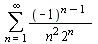 Так как данный ряд - знакочередующийся, сходящийся, то величина отброшенного при вычислении остатка ряда, который также является знакочередующимся рядом, не превосходит первого отброшенного члена (на основании следствия из признака Лейбница). Нужное число членов n найдем путем подбора из неравенства 
 
При n = 6 последнее неравенство выполняется, значит, если отбросить в данном ряде все члены, начиная с шестого, то требуемая точность будет обеспечена. Следовательно, 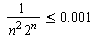 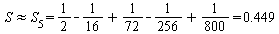 ОТВЕТ 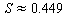 Задача 1. Найти сумму ряда.Сумма ряда где - сумма n первых членов ряда.Сумма рядаЗадача 2. Исследовать на сходимость ряд.При любых значениях n выполняется неравенство Ряд  является расходящимся (гармонический ряд), значит расходится и исследуемый ряд.Задача 3. Исследовать на сходимость ряд.Сравним этот ряд с рядом . Мы можем сделать это, т.к. Интегральный признак КошиРяд   сходится, значит сходится и исследуемый ряд.Задача 4. Исследовать на сходимость ряд.Воспользуемся признаком ДаламбераРяд сходится.Задача 5. Исследовать ряд на сходимость.Радикальный признак КошиРяд сходится.Задача 6. Исследовать на сходимость ряд.Сравним данный ряд с рядом  Мы можем сделать это, руководствуясь предельным признаком сравнения.Интегральный признак Коши.Ряд  расходится, значит расходится и исследуемый ряд.Задача 7. Исследовать на сходимость ряд.Рассмотрим ряд из модулей При любых значениях n выполняется неравенство .Рассмотрим ряд Интегральный признак КошиРяд сходится, значит наш знакопеременный ряд обладает абсолютной сходимостью.Задача 8. Вычислить сумму ряда с точностью .Сумма ряда: , где остаток ряда. По условию задачи Для знакопеременных рядов остаток ряда по модулю меньше первого отброшенного члена.Последнее неравенство выполняется при n=5, значит достаточно оставить первые пять членов ряда1Амётов Станислав Сергеевич11Кныш Михаил Андреевич2Анненков Сергей Сергеевич12Кудашкина Юлия Александровна3Артемьев Антон Михайлович13Кудря Богдан Олегович4Асафов Вадим Александрович14Куприянов Александр Кириллович5Афанасьева Юлия Витальевна15Маргарян Роберт Арцрунович6Блохин Никита Юрьевич16Морозов Павел Евгеньевич7Гончаров Алексей Андреевич17Николаев Илья Сергеевич8Гусева Евгения Михайловна18Петров Даниил Витальевич9Ивченкова Татьяна Сергеевна19Потапов Сергей Андреевич10Каракулов Сергей Андреевич20Субачев Игорь Валерьевич21Сурикова Елизавета Сергеевна24Тяглов Евгений Александрович22Сухов Дмитрий Александрович25Хухранова Виктория Алексеевна23Тюрин Иван Олегович26Чичканов Александр Андреевич24Тяглов Евгений Александрович27Чумин Михаил Александрович25Хухранова Виктория Алексеевна24Тяглов Евгений Александрович26Чичканов Александр Андреевич25Хухранова Виктория Алексеевна27Чумин Михаил Александрович26Чичканов Александр Андреевич21Сурикова Елизавета Сергеевна27Чумин Михаил Александрович22Сухов Дмитрий Александрович23Тюрин Иван ОлеговичМП – 172Болотникова Елена Николаевна12Никифоров Игорь Станиславович22Сычев Андрей Владиславович3Бычков Иван Вячеславович13Парван Иван Иванович23Чуканов Иван Александрович4Гамзатов Омар Шамильевич14Петров Николай Ильич24Шаврин Михаил Вячеславович5Гребенюк Андрей Алексеевич15Пономарев Михаил Андреевич25Шевелев Дмитрий Юрьевич6Дудкин Михаил Юрьевич16Постников Дмитрий Сергеевич8Золотов Антон Богданович17Самойлов Максим Игоревич9Ильин Сергей Дмитриевич18Сироткин Всеволод Сергеевич10Исаченко Михаил Сергеевич19Старостин Александр Вячеславович11Кашуба Фёдор Викторович20Старшинин Евгений Дмитриевич21Суглобов Даниил Владимирович1. 2.  3. 4. 5. 6. 7. 8. 9. 10. 11. 12. 13. 14. 15. 16. 17. 18. 19. 20. 21. 22. 23. 24. 25. 26. 27. 28. 1.  2. .3. .     4. .5. .      6. .7 . 8 .9. 10..11. . 12. .13.  14. .15. .     16. .17. .      18. .19. . 20. .21. 22..23. . 24. .25. 26. 27. .28. .Задача 4. Признак Даламбера1. 2. 3. 4. 5. 6. 7. 8. 9. 10. 11. 12. 13. 14. 15. 16. 17. 18. 19. 20. 21. 22. 23. 24. 25. 26. 27. 28. Задача 5 Признак Коши   
              (радикальный)1. 2. 3. 4. 5. 6. 7. 8. 9. 10. 11. 12. 13. 14. 15. 16. 17. 18. 19. 20. 21. 22. 23. 24. 25. 26. 27. 28. 